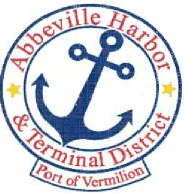                                          P.O. Box 1410, Abbeville, Louisiana • 70511-1410
                               Ph: 337-893-9465 e Fax: 337-898-0751       www.abbevilleharbor.comABBEVILLE HARBOR & TERMINAL DISTRICTOCTOBER 29, 20195:00 P.M.AGENDA1.	    CALL MEETING TO ORDER - PRESIDENT CARLTON CAMPBELLA.      ROLL CALL B.      WELCOME & INTRODUCTION OF GUESTS	C.     	 APPROVAL OF MINUTES SEPTEMBER 24, 2019 REGULAR MEETING 2.          	PUBLIC COMMENT PERIOD ON AGENDA ITEMS LISTED3.	EXECUTIVE DIRECTOR JAY CAMPBELL		A.	ETHICS TRAINING REMINDER			B.	MICHAEL HOLLIER – URBAN AND REGIONAL PLANNER – COMMUNITY WEBSITE SPONSORSHIPS		C.	CAPITAL OUTLAY RENEWAL			D.	AUTHORIZATION TO ENGAGE AUDIT WITH DARNALL, SKIKES, GARDES &                      FREDERICK		E.	GULF COAST MARINE FABRICATORS – OVERHEAD CRANE – BUSS BAR INSTALLED		F.	VERMILION ECONOMIC DEVELOPMENT ALLIANCE CORRESPONDENCE 4.	 	PRIMEAUX, TOUCHET & ASSOCIATES, L.L.C.5.		ATTORNEY ROGER BOYNTON6.		OLD BUSINESS			A.	PROJECT LIST7.		NEW BUSINESS8.		ADJOURNIn accordance with the Americans with Disabilities Act, if you need special assistance, please contact James W. Campbell at 337-893-9465, describing the assistance that is necessary.Carlton Campbell, President	                                                 Patrick Duhon, CommissionerTim Creswell, Vice President	                                               Wayne LeBleu, Commissioner
Bud Zaunbrecher, Secretary-Treasurer            James W. Campbell, Executive Director           Jimmie Steen, Commissioner            		